[SCHOOL NAME]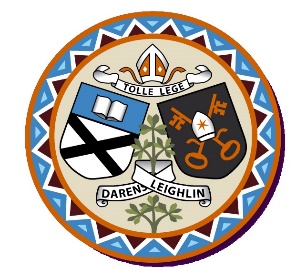 Annual Admission Notice in respect of admissions to the XXXX/XXXX school yearAdmission Policy and Application FormA copy of the school’s Admission Policy and the Application Form for Admission for the xxxx – xxxx is available as follows: –To download at: school website addressOn request: By emailing school email address or writing to school office addressPart 1 - Admissions to the (insert year concerned) school yearApplication and Decision Dates for admission to (insert school year concerned)The following are the dates applicable for admission to Junior InfantsNote:	 The school will consider and issue decisions on late applications in accordance with the school’s Admission Policy.*Failure to accept an offer within the prescribed period above may result in the offer being withdrawnSpecial Class Application and Decision Dates for admission to (insert school year concerned)		(This section to be deleted if not applicable)The following are the dates applicable for admission to the school’s Special Class which caters for children with [insert details of category/categories of SEN catered for in the class] -Number of Places being made Available in (insert school year concerned)(*Note: If school has a number of classes that cater for different categories of SEN, details of the numbers of places for each SEN class must be provided)Part 2 - Admissions to the (insert previous year)(This section should only be completed if your school intake group/special class was oversubscribed in the previous school year and can be deleted if not relevant)In respect of the (insert previous year) school year, the total number of applications for admission received by the school was_______________(*Note: If school has a number of classes that cater for different categories of SEN, details of the numbers of places for each SEN class must be provided)The school will commence accepting applications for admission on  The school shall cease accepting applications for admission on  The date by which applicants will be notified of the decision on their application is     The period within which applicants must confirm acceptance of an offer of admission isThe school will commence accepting applications for admission to the special class on  The school shall cease accepting applications for admission to the special class onThe date by which applicants will be notified of the decision on their application for admission to the special class isThe period within which applicants must confirm acceptance of an offer of admission isThe number of places being made available in junior infantsThe number of places being made available in the special class* catering for children with [insert category or categories of SEN catered for in the special class is (this section can be deleted if not applicable)Breakdown of places allocated for the (insert previous year) school year:Breakdown of places allocated for the (insert previous year) school year:Number of places available:Number of applications received:Number of Offers made and accepted under each criteria:A description of each criterion used and the number of places offered and accepted under that criterion must be entered here..Total number of offers madeNumber of names placed on waiting list for the school year concerned.